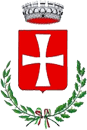 COMUNE  DI  ENEGOPROVINCIA  DI  VICENZAQUIZ. N. 3Chi rilascia il Certificato di regolare esecuzione dei lavori?Il D.LIl R.U.P.Il CollaudatoreChi adotta il programma triennale delle opere pubbliche?Il Consiglio ComunaleLa Giunta ComunaleIl R.U.P.Chi approva il progetto definitivo di un’opera pubblica in adozione di variante allo strumento urbanistico?La Giunta ComunaleIl Consiglio Comunale Il R.U.P.Nei S.A.L. di pagamento in corso d’opera di un lavoro pubblico, qual è la detrazione da applicare quale ritenuta per infortuni?0,5%1%2%In quale fase progettuale di un’opera pubblica è previsto l’inizio della procedura d’esproprio?FattibilitàDefinitivaEsecutivaNel quadro economico di un’opera pubblica i costi per la sicurezza vanno indicati:Nell’importo dei lavoriNelle somme a disposizioneNegli imprevistiFino a quale importo è possibile affidare direttamente incarichi tecnici di progettazione?€ 20.000,00€ 40.000,00€ 50.000,00Chi emette il certificato esecuzioni lavori ai fini della qualificazione SOA?Il D.L.Il R.U.P.Il CollaudatoreQual è la differenza fra la convenzione di servizi e l’unione di comuni?La convenzione si può costituire solo per un servizio, mentre l’unione si può costituire anche per una pluralità di serviziLa convenzione si può costituire solo per una pluralità di servizi, mentre l’unione si può costituire solo per un servizioLa convenzione di servizi è soltanto un accordo per la gestione associata di uno o più servizi, mentre l’unione di comuni è un ente giuridicamente autonomo, con organi, dipendenti, risorse e bilancio separatiNel caso di realizzazione di un intervento edilizio in assenza del permesso di costruire, l’accertamento di conformità per ottenere il permesso di costruire in sanatoria è possibile se:L’intervento è conforme alla disciplina urbanistica ed edilizia vigente al momento della realizzazione di tale interventoL’intervento è conforme alla disciplina urbanistica ed edilizia vigente al momento della presentazione della domandaL’intervento è conforme alla disciplina urbanistica ed edilizia vigente sia al momento della realizzazione dello stesso, sia al momento della presentazione della domandaQuali sono gli organi amministrativi predisposti all’adozione ed all’approvazione del Piani Urbanistici Attuativi P.U.A. (tenendo conto del c.d. “decreto sviluppo”, Decreto Legge emanato in data 13/05/2011 n. 70 e convertito con Legge n. 106 del 12 luglio 2011)Adozione: Giunta Comunale Approvazione: Giunta ComunaleAdozione: Giunta Comunale Approvazione: Consiglio ComunaleAdozione: Consiglio Comunale Approvazione: Consiglio ComunaleQuando un piano urbanistico attuativo è stato adottato, qual è la tempistica di deposito presso la segreteria del Comune e per la presentazione delle osservazioni da parte della cittadinanza?10 giorni di deposito e successivi 20 giorni per la presentazione delle osservazioni30 giorni di deposito e successivi 30 giorni per la presentazione delle osservazioni30 giorni di deposito e 60 giorni (decorrenti dalla data di adozione) per la presentazione delle osservazioniEfficacia temporale di un permesso di costruire:3 anni dalla data di rilascio3 anni dalla data di inizio lavori4 anni dalla data di rilascioGli accordi tra soggetti pubblici e privati nella pianificazione urbanistica sono possibili ai sensi della seguente normativa:Art. 6 della L.R. 11/04Art. 24 del D.Lgs. 267/2000Art. 8 della L.R. 11/04Ai sensi dell’art. 106 del D.Lg. 50/2016, la stazione appaltante può imporre all’appaltatore un aumento o una diminuzione delle prestazioni fino a:Un terzo dell’importo del contrattoUn quarto dell’importo del contrattoUn quinto dell’importo del contrattoPer lavori, servizi e forniture, quando il criterio di aggiudicazione è quello del prezzo più basso e comunque per importi inferiori alle soglie di cui all’art. 35 del D.Lgs. n. 50/2016, la stazione appaltante può prevedere nel bando l’esclusione automatica dalla gara delle offerte che presentano una percentuale di ribasso:Pari o superiore alla soglia di anomalia quando il numero delle offerte ammesse è inferiore a dieciSuperiore alla soglia di anomalia quando il numero delle offerte ammesse è superiore a dieciPari o superiore alla soglia di anomalia quando il numero delle offerte ammesse non è inferiore a dieciL’esecuzione delle prestazioni affidate in subappalto può formare oggetto di ulteriore subappalto (art. 105 D.Lgs. 50/2016)?Solo per appalti di importo superiore alla soglia di rilevanza comunitariaSempreMaiAi sensi della L. 241/1990, nei procedimenti ad istanza di parte per il rilascio di provvedimenti amministrativi il silenzio dell’amministrazione competente equivale a provvedimento di accoglimento della domanda, senza necessità di ulteriori istanze o diffide:Se l’amministrazione non comunica all’interessato, nel termine di legge il provvedimento di diniego, o non indice entro trenta giorni una conferenza di serviziIl silenzio della pubblica amministrazione non equivale mai ad assenso, ma a silenzio-diniegoSe il responsabile del procedimento ritarda oltre il termine ordinario di trenta giorni la conclusione dell’istruttoria di competenzaPer un determinato appalto l’operatore economico, singolo o in raggruppamento può soddisfare la richiesta relativa al possesso dei requisiti di carattere economico, finanziario, tecnico e professionale necessari per partecipare ad una procedura di gara nonché il possesso dei requisiti di qualificazione:Avvalendosi delle capacità di altri soggetti, non partecipanti al raggruppamento, a prescindere dalla natura giuridica dei suoi legami con questi ultimi, in ogni caso con esclusione dei requisiti di cui all’articolo 80 del D.Lgs. n. 50/2016Avvalendosi delle capacità di altri soggetti, anche di partecipanti al raggruppamento, a prescindere dalla natura giuridica dei sui legami con questi ultimi, compreso i requisiti di cui all’articolo 80 del D.Lgs. n. 50/2016Avvalendosi delle capacità di altri soggetti, anche di partecipanti al raggruppamento, a prescindere dalla natura giuridica dei suoi legami con questi ultimi in ogni caso, con esclusione dei requisiti di cui all’articolo 80 del D.Lgs. n. 50/2016Il committente o il responsabile dei lavori, prima dell’inizio dei lavori, trasmette all’azienda unità sanitaria locale e alla direzione provinciale del lavoro territorialmente competenti la notifica preliminare nonché gli eventuali aggiornamenti nei seguenti casi:Nei cantieri in cui è prevista la presenza di più imprese esecutrici, anche non contemporanea, e nei cantieri in cui opera un’unica impresa la cui entità presunta di lavoro non sia inferiore a duecento uomini-giornoNei cantieri in cui non è prevista la presenza di più imprese esecutrici e nei cantieri in cui opera un’unica impresa la cui entità presunta di lavoro non sia inferiore a duecento uomini-giornoNei cantieri in cui è prevista la presenza contemporanea di più imprese esecutrici, solo se l’entità presunta di lavoro non sia inferiore a duecento uomini-giorno